15.10.2019г. №54РОССИЙСКАЯ ФЕДЕРАЦИЯИРКУТСКАЯ ОБЛАСТЬ МАМСКО-ЧУЙСКИЙ РАЙОНЛУГОВСКОЕ ГОРОДСКОГО ПОСЕЛЕНИЯАДМИНИСТРАЦИЯПОСТАНОВЛЕНИЕ«ОБ ОСНОВНЫХ НАПРАВЛЕНИЯХ БЮДЖЕТНОЙ И НАЛОГОВОЙ ПОЛИТИКИ ЛУГОВСКОГО ГОРОДСКОГО ПОСЕЛЕНИЯ НА 2021-2023 ГОДЫ»В соответствии со статьями 172, 184.2 Бюджетного кодекса Российской Федерации от 06.10.2003 г. № 131-ФЗ «Об общих принципах организации местного самоуправления в Российской Федерации», Положением о бюджетном процессе в Луговском городском поселении утвержденным решением Думы Луговского городского поселения от 18.08.2014г.№ 78, руководствуясь  Уставом Луговского муниципального образования, администрация Луговского  городского поселения ПОСТАНОВЛЯЕТ:Утвердить Основные направления бюджетной и налоговой политики Луговского городского поселения на 2021-2023 годы (прилагается).Признать утратившим силу постановление администрации Луговского городского поселения от 14.10.2019г. № 70 «Об основных направлениях бюджетной и налоговой политики Луговского городского поселения на 2020 -2022 годы».          3. Настоящее постановление опубликовать в установленном порядке.          4. Контроль за исполнением данного постановления оставляю за собой.Глава Луговского городского поселения                                                      Ю. В. Морозов    Приложение № 1 к постановлению администрации                                        Луговского городского поселенияот 15.10.2020г.№ 54ОСНОВНЫЕ НАПРАВЛЕНИЯ БЮДЖЕТНОЙ И НАЛОГОВОЙ ПОЛИТИКИЛУГОВСКОГО ГОРОДСКОГО ПОСЕЛЕНИЯ НА 2021 -2023 годы1.Общие положенияОсновные направления бюджетной и налоговой политики Луговского городского поселения на 2021-2023 годы подготовлены в соответствии со статьями 172, 184.2 Бюджетного кодекса Российской Федерации, с учетом итогов реализации бюджетной и налоговой политики Луговского городского поселения за 2019 год и текущий период 2020 года.Основные направления бюджетной и налоговой политики Луговского городского поселения разработаны с целью определения подходов к планированию основных параметров бюджета Луговского городского поселения на предстоящий трехлетний период, обеспечению его устойчивости и сбалансированности. 2.Основные направления налоговой политикиЛуговского городского поселения на 2021-2023 годыОсновными направлениями налоговой политики Луговского городского поселения на 2021 год и плановый период 2022 - 2023 годы являются:- увеличение доходности муниципального имущества, переданного в возмездное и безвозмездное пользование, вовлечение в хозяйственный оборот неиспользуемых объектов недвижимости;- продолжение работы, направленной на повышение собираемости платежей в бюджет, проведение претензионной работы с неплательщиками;- улучшение качества администрирования налоговых и неналоговых доходов, за счет улучшения администрирования уже существующих видов доходов бюджета;- организация работы по проведению мероприятий по легализации оплаты труда и обеспечению полноты поступления в бюджет налога на доходы физических лиц;- осуществление поддержки субъектам малого бизнеса и индивидуальных предпринимателей.В целях увеличения налогового потенциала налоговая политика трехлетнего периода будет направлена на проведение целенаправленной и эффективной работы с федеральными, областными и районными администраторами доходов с целью пополнения доходами местного бюджета, выявления скрытых резервов, повышения уровня собираемости налогов, сокращение недоимки, усиление налоговой дисциплины путем:- установление главными администраторами местного бюджета плана поступлений администрируемых ими неналоговых  доходов;- проведение совещаний с главными администраторами доходов местного бюджета, на которых будут рассматриваться вопросы полноты мобилизации платежей в бюджет;- проведение индивидуальной работы на заседаниях межведомственной комиссии с организациями и индивидуальными предпринимателями, имеющих задолженность по платежам в местный бюджет.       Таким образом, проведение эффективной налоговой политики на предстоящий период будет являться основным инструментом пополнения доходной части местного бюджета.3.Основные направления бюджетной политикиЛуговского городского поселения на 2021-2023 годыФормирование и проектирование бюджета Луговского городского поселения на 2021 год и плановый период 2022 и 2023 годов, как и в предыдущие годы в условиях недостаточности собственного налогового потенциала для обеспечения расходов, в первую очередь зависит от объема областной дотации бюджетам городских поселений на выравнивание бюджетной обеспеченности.Основными направлениями бюджетной политики в области расходов являются: - определение четких приоритетов использования бюджетных средств с учетом текущей экономической ситуации: при планировании бюджетных ассигнований на 2021 год и плановый период 2022 и 2023 годов следует детально оценить содержание муниципальных программ, соразмерив объемы их финансового обеспечения с реальными возможностями бюджета; - выявление резервов и перераспределение их в пользу приоритетных направлений и проектов, прежде всего обеспечивающих решение поставленных в указах Президента Российской Федерации задач и создающих условия для экономического роста. Резервом в плановом периоде является повышение эффективности бюджетных расходов в целом, в том числе за счет оптимизации муниципальных закупок и сокращения расходов за счѐт снижения неэффективных затрат.Долгосрочным ориентиром в бюджетной политике должен выступать уровень бюджетных расходов, соответствующий реальным доходам бюджета муниципального образования.При формировании бюджета необходимо обеспечить финансирование действующих расходных обязательств. Принятие новых расходных обязательств должно проводиться с учетом их эффективности и возможных сроков и механизмов реализации в пределах имеющихся финансовых ресурсов. Не должно допускаться принятие и исполнение расходных обязательств, не связанных с решением вопросов, отнесенных Конституцией Российской Федерации, федеральными законами, законами субъектов Российской Федерации к полномочиям органов местного самоуправления.Бюджетная политика на 2021 и на плановый период 2022 и 2023 годов в части расходов бюджета муниципального образования должна соответствовать принципам консервативного бюджетного планирования и направляться на дальнейшее повышение эффективности расходов бюджета. Ключевыми требованиями к расходной части бюджета поселения остается  бережливость и максимальная отдача.В бюджетных проектировках на трехлетний период необходимо учесть: - требования о запрете по увеличению расходов на содержание органов местного самоуправления и численности муниципальных служащих; - проведение оптимизации расходов и не исполнение расходных обязательств не связанных с решением вопросов отнесенных к полномочиям органов местного самоуправления. В целях повышения эффективности бюджетных расходов главные распорядители средств должны обеспечить достижение запланированного результата от использования средств. В муниципальных программах следует обеспечить взаимосвязь с областными приоритетными проектами. Необходимо обоснование заявленных "программных" расходов формировать с привязкой к целям и результатам, утвержденным в областном приоритетном проекте, к показателям "дорожных карт" реализации указов Президента Российской Федерации, Соглашений с  профильными министерствами Иркутской области. Планирование расходов на строительство, реконструкцию и капитальный ремонт объектов муниципальной собственности необходимо осуществлять только при наличии утвержденной проектной документации с положительным заключением государственной экспертизы. Кроме того, при предоставлении целевых субсидий из бюджетов других уровней бюджетной системы Российской Федерации необходимо строгое соблюдение сроков доставки, монтажа и ввода объектов в эксплуатацию, достижение целевых показателей результативности использования субсидии. Отдельной задачей при реализации бюджетной политики является выполнение условий по софинансированию расходных обязательств бюджета поселения, на реализацию которых из федерального и областного бюджета предоставляются целевые субсидии.Необходимо реально оценивать возможности бюджета по принятию новых расходных обязательств (исходя из доходов бюджета) и, соответственно, максимально четко планировать расходы бюджета для концентрации бюджетных ресурсов по приоритетным направлениям. Не должно допускаться принятие и исполнение расходных обязательств, не связанных с решением вопросов, отнесенных Конституцией Российской Федерации, федеральными законами, законами субъектов Российской Федерации к полномочиям органов местного самоуправления. Актуальной остается проблема бюджетного дефицита. Планируемый размер дефицита бюджета не может превышать размера, предусмотренного статьей 92.1 Бюджетного Кодекса Российской Федерации. Необходимо контролировать его размер до минимального уровня, поэтому важен устойчивый баланс бюджета. Эффективное, ответственное и прозрачное управление бюджетными средствами является важнейшим условием для повышения уровня и качества жизни населения, модернизации коммунальной сферы и достижения других стратегических целей социально-экономического развития Луговского муниципального образования.	Подготовил: Главный специалист по экономическим вопросам администрации Луговского городского поселения   Е.А. Прокопчева20.10.2020г. №55РОССИЙСКАЯ ФЕДЕРАЦИЯИРКУТСКАЯ ОБЛАСТЬМАМСКО-ЧУЙСКИЙ РАЙОН АДМИНИСТРАЦИЯЛУГОВСКОГО ГОРОДСКОГО ПОСЕЛЕНИЯПОСТАНОВЛЕНИЕО МЕРОПРИЯТИЯХ ПО ОБЕСПЕЧЕНИЯ САНИТАРНО-ЭПИДЕМИОЛОГИЧЕСКОГО БЛАГОПОЛУЧИЯ НАСЕЛЕНИЯ НА ТЕРРИТОРИИ ЛУГОВСКОГО МУНИЦИПАЛЬНОГО ОБРАЗОВАНИЯ	В связи с угрозой возникновения чрезвычайной ситуации, связанной с распространением новой коронавирусной инфекции, вызванной 2019-nCoV, в целях обеспечения санитарно-эпидемиологического благополучия населения на территории Луговского муниципального образования, руководствуясь Федеральным законом от 21 декабря 1994 года N 68-ФЗ "О защите населения и территорий от чрезвычайных ситуаций природного и техногенного характера", Положением о единой государственной системе предупреждения и ликвидации чрезвычайных ситуаций, утвержденным постановлением Правительства Российской Федерации от 30 декабря 2003 года N 794, Уставом Луговского муниципального образования, администрация Луговского городского поселения                   ПОСТАНОВЛЯЕТ:1. Утвердить:1.1 оперативный штаб Луговского муниципального образования для оперативного руководства и принятия мер по обеспечению санитарно-эпидемиологического благополучия населения на территории Луговского муниципального образования (Приложение №1);1.2 план мероприятий по организации и осуществлению мер по обеспечению санитарно-эпидемиологического благополучия населения на территории Луговского муниципального образования (Приложение №2);1.3 рекомендуемое количество работников в организациях, осуществляющих свою деятельность на территории Луговского муниципального образования (Приложение №3).2. Рекомендовать руководителям организаций, осуществляющих свою деятельность на территории Луговского муниципального образования, руководствоваться данными рекомендациями.3. Считать  утратившим  силу  постановление  администрации Луговского городского поселения от 27.03.2020 №18 «Об установлении рекомендуемого количества работников в организациях осуществляющих свою деятельность на территории Луговского муниципального образования».4. Настоящее постановление опубликовать в установленном порядке.5. Контроль за исполнением данного постановления оставляю за собой.Глава Луговского городского поселения                                                              Ю.В. МорозовПриложение №1к постановлению администрации поселения  от 20.10.2020г. №55СОСТАВОПЕРАТИВНОГО ШТАБА ПО ОБЕСПЕЧЕНИЮ САНИТАРНО-ЭПИДЕМИОЛОГИЧЕСКОГО БЛАГОПОЛУЧИЯ НАСЕЛЕНИЯ НА ТЕРРИТОРИИ ЛУГОВСКОГО МУНИЦИПАЛЬНОГО ОБРАЗОВАНИЯМорозов Ю.В. – Глава Луговского ГП, председатель штабаПопов А.А. – Специалист первой категории по молодежной политике, благоустройству, МОБ, ГО, ЧС и ПБ, заместитель председателя штабаЧлены штаба:Карпова Т.Г. - заведующий ФАПом п. Луговского;Участковый уполномоченный ОП «Дислокация пгт. Мама» МО МВД РФ «Бодайбинский»;Хамидуллин Т.Н. – начальник ПЧ-135.Приложение №2к постановлению администрации поселенияот 20.10.2020г. №55ПЛАНМЕРОПРИЯТИЙ ПО ОРГАНИЗАЦИИ И ОСУЩЕСТВЛЕНИЮ МЕР ПО ОБЕСПЕЧЕНИЮ САНИТАРНО-ЭПИДЕМИОЛОГИЧЕСКОГО БЛАГОПОЛУЧИЯ НАСЕЛЕНИЯ НА ТЕРРИТОРИИ ЛУГОВСКОГО МУНИЦИПАЛЬНОГО ОБРАЗОВАНИЯПриложение №3к постановлению администрации поселенияот 20.10.2020г. №55РЕКОМЕНДУЕМОЕ КОЛИЧЕСТВО РАБОТНИКОВ В ОРГАНИЗАЦИЯХ, ОСУЩЕСТВЛЯЮЩИХ СВОЮ ДЕЯТЕЛЬНОСТЬ НА ТЕРРИТОРИИ ЛУГОВСКОГО МУНИЦИПАЛЬНОГО ОБРАЗОВАНИЯ 03.11.2020 г. № 56РОССИЙСКАЯ ФЕДЕРАЦИЯИРКУТСКАЯ ОБЛАСТЬМАМСКО-ЧУЙСКИЙ РАЙОНЛУГОВСКОЕ ГОРОДСКОЕ ПОСЕЛЕНИЕАДМИНИСТРАЦИЯПОСТАНОВЛЕНИЕО ВНЕСЕНИИ ИЗМЕНЕНИЙ В ПОСТАНОВЛЕНИЕ АДМИНИСТРАЦИИ ЛУГОВСКОГО ГОРОДСКОГО ПОСЕЛЕНИЯ ОТ 22.01.2020 ГОДА № 6 «ОБ УТВЕРЖДЕНИИ ПЛАНА-ГРАФИКА РАЗМЕЩЕНИЯ ЗАКАЗОВ НА ПОСТАВКИ ТОВАРОВ, ВЫПОЛНЕНИЕ РАБОТ, ОКАЗАНИЕ УСЛУГ ДЛЯ НУЖД АДМИНИСТРАЦИИ ЛУГОВСКОГО ГОРОДСКОГО ПОСЕЛЕНИЯ НА 2020 ГОД»	В соответствии с  Федеральным законом от 06.10.2003 года № 131-ФЗ «Об общих принципах организации местного самоуправления в Российской Федерации», Федерального закона от 5 апреля 2013 года № 44-ФЗ «О контрактной системе в сфере закупок товаров, работ, услуг для обеспечения государственных и муниципальных нужд», совместному приказу Минэкономразвития России и Федерального казначейства «Об утверждении порядка размещения на официальном сайте планов-графиков размещения заказа на поставки товаров, выполнение работ, оказание услуг для нужд заказчиков и формы планов – графиков размещения заказа на поставки товаров, выполнение работ, оказание услуг для нужд заказчиков» от 27.12.2011 г. № 761/2 0н, решения Думы Луговского городского поселения от 25 декабря 2019 №29 «О бюджете Луговского городского поселения на 2020 год и плановый период 2021-2022гг», руководствуясь Уставом Луговского муниципального образования, администрация  Луговского городского поселения.ПОСТАНОВЛЯЕТ:Внести изменения в приложение к постановлению администрации Луговского городского поселения от 14.08.2020 года № 36 «О внесении изменений в постановление администрации Луговского городского поселения от 22.01.2020 года №6 «Об утверждении плана - графика размещения заказов на поставки товаров, выполнение работ, оказание услуг для нужд администрации Луговского городского поселения на 2020 год» изложив его в новой редакции (приложение).Обеспечить своевременное внесение изменений в план - график на поставки товаров, выполнение работ, оказание услуг для нужд администрации Луговского городского поселения на 2020 год в ЕИС.3. Контроль за исполнением данного постановления оставляю за собой.Глава Луговского городского поселения                                     Ю.В. Морозов10.11.2020 г. № 57 РОССИЙСКАЯ ФЕДЕРАЦИЯИРКУТСКАЯ ОБЛАСТЬМАМСКО-ЧУЙСКИЙ РАЙОНЛУГОВСКОЕ ГОРОДСКОЕ ПОСЕЛЕНИЕАДМИНИСТРАЦИЯПОСТАНОВЛЕНИЕОБ УТВЕРЖДЕНИИ АКТА ВЫБОРА И ОБСЛЕДОВАНИЯ ЗЕМЕЛЬНОГО УЧАСТКА	В соответствии с Земельным кодексом РФ, Федеральным законом от 06.10.2003 г. № 131-ФЗ «Об общих принципах организации местного самоуправления в Российской Федерации», рассмотрев материалы согласований, Положения о комиссии по выбору земельных участков на территории Луговского городского поселения, утвержденного постановлением администрации Луговского городского поселения от 28.12.2018 года № 105, администрация Луговского городского поселения ПОСТАНОВЛЯЕТ:Утвердить прилагаемый акт выбора и обследования земельного участка от 10.11.2020 г. под строительство комплекса физкультурно-спортивных сооружений, расположенного по адресу:Контроль за исполнением данного постановления оставляю за собой.Глава Луговского муниципального образования						Ю.В. Морозов13.11.2020г. №106РОССИЙСКАЯ ФЕДЕРАЦИЯИРКУТСКАЯ ОБЛАСТЬМАМСКО-ЧУЙСКИЙ РАЙОНЛУГОВСКОЕ ГОРОДСКОЕ ПОСЕЛЕНИЕАДМИНИСТРАЦИЯРАСПОРЯЖЕНИЕО НАЗНАЧЕНИИ ПУБЛИЧНЫХ СЛУШАНИЙ ПО ПРОЕКТУ РЕШЕНИЯ ДУМЫ ЛУГОВСКОГО ГОРОДСКОГО ПОСЕЛЕНИЯ «О БЮДЖЕТЕ ЛУГОВСКОГО ГОРОДСКОГО ПОСЕЛЕНИЯ НА 2021 ГОД И ПЛАНОВЫЙ ПЕРИОД 2022-2023 ГГ.»В целях организации составления проекта местного бюджета на 2021 год и на плановый период 2022 и 2023 годов в соответствии со статьей 184 Бюджетного кодекса Российской Федерации, Уставом  Луговского муниципального образования, Положением «О публичных слушаниях в  Луговском городском поселении», утвержденным решением Думы Луговского городского поселения от 01.04.2006 года  № 36  1. Назначить публичные слушания по проекту решения Думы Луговского городского поселения «О бюджете Луговского городского поселения на 2021 год и плановый период 2022-2023 гг.» на 27.11.2020 года  в 15-00 час. по местному времени  по адресу: Иркутская область,  Мамско-Чуйский район, п. Луговский, ул. Школьная,102. Утвердить состав рабочей группы по подготовке публичных слушаний и учёту предложений по проекту решения Думы Луговского городского поселения «О бюджете Луговского городского поселения на 2021 год  и плановый период 2022-2023 гг.» (Приложение № 1).3. Утвердить Порядок учета предложений по подготовке публичных слушаний по проекту решения Думы Луговского городского поселения «О бюджете Луговского городского поселения на 2021 год и плановый период 2022-2023 гг.», участия граждан в его обсуждении и проведения по нему публичных слушаний (Приложение № 2).4. Рабочей группе организовать проведение публичных слушаний и учет предложений по проекту решения Думы Луговского городского поселения «О бюджете Луговского городского поселения на 2021 год  и плановый период 2022-2023гг.». Подготовить заключение о результатах проведения публичных слушаний.5. Опубликовать данное распоряжение в установленном порядке.6. Контроль за исполнением данного распоряжения  оставляю за собой. Глава Луговского городского поселения                                                                 Ю.В. Морозов  Приложение №1к Распоряжению     от 13.11.2020г. № 106Состав рабочей группыпо подготовке  публичных слушаний и учету предложений по проекту РЕШЕНИЯ ДУМЫ ЛУГОВСКОГО ГОРОДСКОГО ПОСЕЛЕНИЯ «О бюджете Луговского городского поселения на 2021 год и плановый период 2022-2023 гг.»1. Председатель группы – Морозов Ю.В. глава Луговского муниципального образования.2. Секретарь группы - Токарчук Н.Н., ведущий специалист по жилищно-коммунальному хозяйству и социальным вопросам. 3. Члены группы:            - Прокопчева Елена Анатольевна – главный специалист по экономическим  вопросам.             - Хамиева О.Г. - председатель  постоянной комиссии по бюджету, ценообразованию, налогам и экономическому развитию Думы Луговского муниципального образования.          - Ваньшева И.М. - депутат Думы Луговского муниципального образования, член постоянной комиссии по бюджету, ценообразованию, налогам и экономическому развитию.          - Яковлева Марина Анатольевна - депутат Думы Луговского муниципального образования, член постоянной комиссии по бюджету, ценообразованию, налогам и экономическому развитию. Приложение № 2к Распоряжению                                            от 13.11.2020г. № 106Порядок учета предложенийпо подготовке публичных слушаний по проекту РЕШЕНИЯ ДУМЫ ЛУГОВСКОГО ГОРОДСКОГО ПОСЕЛЕНИЯ «О бюджете Луговского городского поселения на 2021 год и плановый период 2022-2023 гг.»1.Предложения по проекту Решения Думы Луговского городского поселения «О бюджете Луговского городского поселения на 2021 год  и плановый период 2022-2023гг.» направляются в письменном или электронном  виде в администрацию Луговского городского поселения (Иркутская область,  Мамско-Чуйский район, п. Луговский, ул. Школьная,10, тел.89526227713, электронная почта lugovka08@mail.ru).2.Поступившие от населения замечания и предложения по проекту Решения Думы Луговского городского поселения «О бюджете Луговского городского поселения на 2021 год  и плановый период 2022-2023 гг.» рассматриваются рабочей группой по подготовке публичных слушаний и учету предложений по проекту Решения Думы Луговского городского поселения «О бюджете Луговского городского поселения на 2021 год  и плановый период 2022-2023 гг.» для включения их в протокол публичных слушаний.3.Граждане участвуют в обсуждении проекта Решения Думы Луговского городского поселения «О бюджете Луговского городского поселения на 2021 год  и плановый период 2022-2023 гг.» посредством участия в публичных слушаниях.4.Публичные слушания по проекту Решения Думы Луговского городского поселения «О бюджете Луговского городского поселения на 2021 год  и плановый период 2022-2023 гг.» проводятся в порядке, установленном  статьей 17,18 Устава Луговского муниципального образования, Положением о порядке организации и проведения публичных слушаний в Луговском  городском поселении, утвержденным решением Думы Луговского городского  поселения от 01.04.2006 г. № 36.13.11.2020г. № 58РОССИЙСКАЯ ФЕДЕРАЦИЯИРКУТСКАЯ ОБЛАСТЬМАМСКО-ЧУЙСКИЙ РАЙОНЛУГОВСКОЕ ГОРОДСКОЕ ПОСЕЛЕНИЕПОСТАНОВЛЕНИЕО НАДЕЛЕНИИ ПОЛНОМОЧИЯМИ АДМИНИСТРАТОРОВ ДОХОДОВ БЮДЖЕТА ЛУГОВСКОГО ГОРОДСКОГО ПОСЕЛЕНИЯ В соответствии со ст. 160.1 БК РФ, Соглашением от 21.12.2018 года  между Администрацией Луговского городского поселения Мамско-Чуйского района и Администрацией муниципального образования Мамско-Чуйского района о передаче осуществления отдельных полномочий (исполнение бюджета поселения, осуществление контроля за его исполнением, составление отчета об исполнении бюджета поселения, осуществления внутреннего муниципального финансового контроля в финансово - бюджетной сфере и в сфере закупок),  Администрация Луговского городского поселения Мамско-Чуйского района.ПОСТАНОВЛЯЕТ:1. Наделить Администрацию Луговского городского поселения и Финансовое управление Администрации Мамско-Чуйского района полномочиями администратора доходов бюджета Луговского городского поселения.2. Закрепить за Администрацией Луговского городского поселения Мамско-Чуйского района и Финансовым управлением администрации Мамско-Чуйского района  полномочия в соответствии с п. 2 ст. 160.1 Бюджетного кодекса РФ3. Закрепить за Администрацией Луговского городского поселения Мамско-Чуйского района и Финансовым управлением администрации Мамско-Чуйского района коды доходов бюджетной квалификации согласно приложению № 1 к настоящему постановлению.           4.  Настоящее постановление вступает в силу с момента его подписания.            5. Признать постановление от 20.12.2018г. № 45 «О наделении полномочиями администраторов доходов бюджета Луговского городского поселения» утратившим силу.6. В течение двух рабочих дней после издания настоящего постановления довести его до сведения Финансового управления администрации Мамско-Чуйского района.7. Контроль за исполнением настоящего Постановления оставляю за собой.Глава Луговского городского поселения                                                                         Ю.В. Морозов(ПРОЕКТ).11.2020г. № РОССИЙСКАЯ ФЕДЕРАЦИЯИРКУТСКАЯ ОБЛАСТЬМАМСКО-ЧУЙСКИЙ РАЙОНЛУГОВСКОЕ ГОРОДСКОЕ ПОСЕЛЕНИЕДУМАПЯТОГО СОЗЫВАРЕШЕНИЕ «О БЮДЖЕТЕ ЛУГОВСКОГО ГОРОДСКОГО ПОСЕЛЕНИЯ  НА 2021 ГОД И ПЛАНОВЫЙ ПЕРИОД 2022 -2023 гг.»         В соответствии со статьей 11 Бюджетного кодекса Российской Федерации, с частью статьи 10 статьи 35 Федерального закона от 06.10.2003 г. № 131-ФЗ «Об общих принципах местного самоуправления в Российской Федерации», руководствуясь Уставом Луговского муниципального образования, рассмотрев проект бюджета  Луговского городского поселения на 2021 год и плановый период 2022 и 2023 годов  Дума Луговского городского поселенияРЕШИЛА:Утвердить бюджет  Луговского городского поселения (далее - бюджет поселения)  на  2021 год:общий объем доходов бюджета поселения в сумме 9168,3 тыс. рублей, в том числе по межбюджетным трансфертам из бюджетов других уровней  в сумме  8146,9 тыс. рублей;        общий объем расходов бюджета поселения в сумме 9512,1 тыс. рублей.Дефицит бюджета поселения на 2021 год- 343,8 руб. или 3,75 % Утвердить бюджет Луговского городского поселения на плановый период  2022 и 2023 годов:общий объем доходов бюджета поселения на 2022 год в сумме 17747,3 тыс. рублей, в том числе межбюджетным трансфертам из бюджетов других уровней   в сумме 16719,9 тыс. рублей, на 2023 год в сумме 8497,3 тыс. рублей, в том числе межбюджетным трансфертам из бюджетов других уровней   в сумме 7459,9 тыс. рублей.        общий объем расходов бюджета поселения на 2022 год в сумме  17747,3 тыс. рублей, в том числе условно утвержденные расходы в сумме 438,9 тыс. рублей,   на 2023 год 8497,3 тыс. рублей, в том числе условно утвержденные расходы в сумме 414,9 тыс. рублей.Дефицит бюджета поселения на 2022 год- 0,0 руб. или 0 %, на 2023 год- 0,0 руб. или 0 %,3. Установить, что доходы бюджета поселения, поступающие в 2021-2023 годах, формируются за счет:а) налоговых доходов, в том числе:- отчислений от федеральных налогов и сборов, региональных налогов и сборов, местных налогов;б) неналоговых доходов, в том числе:-арендной платы за землю по нормативам, установленным законодательством Российской Федерации;-доходов от сдачи в аренду прочего имущества, находящегося в муниципальной собственности;в) безвозмездных поступлений. 4. Установить нормативы распределения по коду бюджетной классификации, полномочия по администрированию которых закреплены за главными администраторами доходов бюджетов поселений 2021 год и на плановый период 2022 и 2023 годов согласно Приложению 1 к настоящему Решению.5. Установить прогнозируемые доходы  бюджета поселения на 2021 год и на плановый период 2022 и 2023 годов по классификации доходов бюджетов Российской Федерации согласно приложениям 2,3 к настоящему Решению.6. Установить, что в 2021 году и плановом периоде 2022 и 2023 годов юридические и физические лица уплачивают в  бюджет поселения арендную плату за пользование муниципальным имуществом исключительно в денежной форме.7. Утвердить распределение бюджетных ассигнований по разделам и подразделам классификации расходов бюджета поселения на 2021 год и на плановый период 2022 и 2023 годов  согласно Приложениям 4,5 к настоящему Решению. 8.Утвердить распределение бюджетных ассигнований по целевым статьям (муниципальным программам и непрограммным направлениям деятельности), группам видов расходов классификации расходов бюджетов на 2021 год и плановый период 2022-2023 годов согласно Приложению 6,7 к настоящему Решению.9. Утвердить ведомственную структуру расходов бюджета Луговского городского поселения на 2021 год и на плановый период 2022-2023 гг. по главным распорядителям средств местного бюджета, разделам, подразделам, целевым статьям(муниципальным программам и непрограммным направлениям деятельности), группам видов расходов классификации расходов бюджетов Российской Федерации» согласно Приложениям 8,9 к настоящему Решению (прилагаются).10.Установить в расходной части  бюджета поселения резервный фонд администрации  Луговского городского поселения:- на 2021 год в размере 5,0 тыс. рублей;- на 2022 год в размере 5,0 тыс. рублей;- на 2023 год в размере 5,0 тыс. рублей.11.Установить, что при исполнении  бюджета поселения на 2021год и плановый период 2022 и 2023 годов приоритетными расходами являются:- заработная плата с начислениями на нее;- проведение противопожарных мероприятий в учреждениях, находящихся в ведении Луговского городского поселения;- оплата коммунальных услуг;- национальная оборона;- благоустройство поселка.12. Утвердить перечень главных администраторов доходов бюджета Луговского городского поселения на 2021 год и плановый период 2022-2023 годов источники доходов  бюджета поселения согласно Приложению 10 к настоящему Решению.13. Утвердить перечень главных администраторов источников финансирования дефицита бюджета на 2021 год и на плановый период 2022 и 2023 годов в соответствии с Приложениями 11,12 к настоящему Решению.14. Установить распределение иных межбюджетных трансфертов предоставляемых бюджету муниципального образования Мамско–Чуйского района из бюджета городского поселения по  соглашениям на передачу полномочий на 2021 год и плановый период 2022-2023 годов согласно Приложениям 13,14 к настоящему Решению.15. Перечень публично-нормативных обязательств и  общий объем в бюджете на 2021 год и плановый период 2022-2023 годов  установить согласно Приложениям 15,16 к настоящему Решению.16. Установить:- верхний предел муниципального долга по состоянию на:  01.01.2021 г. в размере 0 тыс. руб., в том числе верхний предел долга по муниципальным гарантиям 0 тыс. руб.;  01.01.2022 г. в размере 0 тыс. руб., в том числе верхний предел долга по муниципальным гарантиям 0 тыс. руб.;  01.01.2023 г. в размере 0 тыс. руб., в том числе верхний предел долга по муниципальным гарантиям 0 тыс. руб.; - предельный объем муниципального долга на 2021 год в размере 512,2 тыс. руб.; - предельный объем муниципального долга на 2022 год в размере 513,7 тыс. руб.;  - предельный объем муниципального долга на 2023 год в размере  518,7 тыс. руб.;- предельный объем расходов на обслуживание муниципального долга (%, штрафы) в 2020 году в размере 0 тыс. руб. - предельный объем расходов на обслуживание муниципального долга (%, штрафы) в 2021 году в размере 0 тыс. руб. - предельный объем расходов на обслуживание муниципального долга (%, штрафы) в 2022 году в размере 0  тыс. руб.17. Настоящее решение подлежит  официальному опубликованию в газете «Наш дом» и размещению на официальном сайте Администрации Луговского городского поселения lugovka.irkmo.ru18. Настоящее решение вступает в силу со дня официального опубликования, но не ранее 1 января 2021 года.Председатель Думы Луговского городского поселения                              И. А. Барсукова	                                       Глава Луговского городского поселения                                    Ю. В. МорозовПриложение № 1к Постановлению Луговского городского поселения Мамско-Чуйского района от 13.11.2020г. № 58КОДЫ ДОХОДОВ БЮДЖЕТНОЙ КВАЛИФИКАЦИИ, ЗАКРЕПЛЕННЫЕ ЗА АДМИНИСТРАЦИЕЙ ЛУГОВСКОГО ГОРОДСКОГО ПОСЕЛЕНИЯ МАМСКО-ЧУЙСКОГО РАЙОНА И ФИНАНСОВЫМ УПРАВЛЕНИЕМ АДМИНИСТРАЦИИ МАМСКО - ЧУЙСКОГО РАЙОНА Продолжение в следующем номереАдминистрация                                                бесплатноЛуговского городского                                    Тираж: 10 экз.Поселения                                                          Газета выходит по Ответственный редактор:                                 мере накопления материалаГерасимова А.С.                                                             Адрес: 666801п. Луговский,           ул. Школьная, д.11                                                                       16.11.   2020     № 19 Газета для опубликования нормативно –  правовых актов администрации Луговского  городского поселения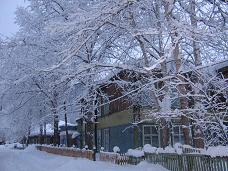 №п/пНаименование мероприятийИсполнителиСрок исполнения1.Провести заседание КЧС и ПБ Луговского МО по вопросу обеспечения санитарно-эпидемиологического благополучия населения на территории Луговского муниципального образованияПредседатель КЧС и ПБ Луговского МОДо 25.10.2020г.2.Обеспечить строгий масочный режим в подведомственных зданиях (учреждениях)Организации всех форм собственности на территории Луговского МОВ течение периода угрозы возникновения и распространения 2019-nCov3.Обеспечить контроль и оперативное реагирование за населением Луговского МО в части их заболеваемости вирусными инфекциямиФАП п. ЛуговскийВ течение периода угрозы возникновения и распространения 2019-nCov8.Обеспечить контроль и оперативное реагирование за подопечными в части их заболеваемости вирусными инфекциямиОГБУСО «КЦСОН Мамско-Чуйского района»В течение периода угрозы возникновения и распространения 2019-nCov9.Организация в образовательных учреждениях проведения агитационно-разъяснительной работы   среди обучающихся по вопросам угрозы возникновения и распространения 2019-nCovМКОУ «Луговская СОШ» В течение периода угрозы возникновения и распространения 2019-nCov№п/пНаименование организацииРекомендуемое количество работниковОтветственные исполнители1Администрация Луговского городского поселенияВ повседневном режимеГлава Луговского городского поселения - Морозов Ю.В.2ФАП п. ЛуговскийВ повседневном режимеФельдшер ФАП п. Луговский - Карпова Т.Г.3ПЧ-135В повседневном режимеНачальник ПЧ-135 - Хамидуллин Т.Н.4ООО «ТеплоРесурс»5 человек (4 машиниста котельных, 1 мастер котельных); Слесаря, сварщик, электромонтер, бульдозерист – в случае крайней необходимостиМастер ОО «ТеплоРесурс» - Панченко М.Т.5ООО «МПКК»В повседневном режимеМастер ООО «МПКК» - Батанова Н.А.6Клуб «Сибиряк» п. Луговский1 человек (сторож)Культорганизатор клуба «Сибиряк» п. Луговский - Барсукова И.А.7МКУК ЦБС п. Мама филиал №6 п. Луговский0 человекБиблиотекарь филиала №6 - Ушакова Т.А.8ФГУП Почта России В повседневном режимеНачальник ОПС п. Луговский - Лазарева А.С.9ОГКУ КЦСОН В повседневном режимеДиректор ОГКУ КЦСОН - Швороб Ю.Н.103 СЭУ «Мамско–Чуйскиеэлектрические сети» ОГУЭП «Облкоммунэнерго»1 человек (сторож); в случае аварийной ситуации на ВЛ-110 кВ Мамакан-Мусковит, ВЛ-35 кВ Мусковит-Луговский - в повседневном режимеНачальник3 СЭУ «Мамско–Чуйскиеэлектрические сети» ОГУЭП «Облкоммунэнерго» - Хафизов Д.З.11МКОУ «Луговская СОШ»1 человек (сторож или ответственный дежурный)Директор МКОУ «Луговская СОШ» - Сафонова Г.Н.12Структурное подразделение МКОУ «Луговская СОШ» детский сад «Солнышко»1 человек (сторож или ответственный дежурный)И.о. структурного подразделение МКОУ «Луговская СОШ» детский сад «Солнышко» - Попова М.В.13Магазины п. Луговский: ИП Скябас; ИП Бутакова; ИП Обухов; ИП КовальчукВ повседневном режиме (не допускать скопления более 10 человек в торговой площади магазина)Скябас В.А.;Бутакова Г.Н.;Обухов В.С.;Ковальчук Е.С.1п. Луговский, ул. Школьная (кадастровый номер: 38:24:400043:137)Код администратораКБК доходовНаименование доходовАдминистрация Луговского городского поселения Мамско-Чуйского районаАдминистрация Луговского городского поселения Мамско-Чуйского районаАдминистрация Луговского городского поселения Мамско-Чуйского района90711105013130000120Доходы, получаемые в виде арендной платы за земельные участки, государственная собственность на которые не разграничена и которые расположены в границах городских поселений, а также средства от продажи  права на заключение договоров аренды указанных земельных участков90711105035130000120Доходы от сдачи в аренду имущества, находящегося в оперативном управлении органов управления городских поселений и созданных ими учреждений (за исключением имущества муниципальных бюджетных и автономных учреждений)90711701050130000180Невыясненные поступления, зачисляемые в бюджеты поселений90711705050130000180Прочие неналоговые доходы бюджетов поселений90720229999130000150Прочие субсидии бюджетам городских поселений90720235118130000150Субвенции бюджетам городских поселений на осуществление первичного воинского учета на территориях, где отсутствуют военные комиссариаты90720230024130000150Субвенции бюджетам городских поселений на выполнение передаваемых полномочий субъектов Российской Федерации90720249999130000150Прочие межбюджетные трансферты, передаваемые бюджетам городских поселений90721960010130000150Возврат прочих остатков субсидий, субвенций и иных межбюджетных трансфертов, имеющих целевое назначение, прошлых лет из бюджетов городских поселенийФинансовое управление администрации Мамско-Чуйского районаФинансовое управление администрации Мамско-Чуйского районаФинансовое управление администрации Мамско-Чуйского района90711701050130000180Невыясненные поступления, зачисляемые в бюджеты городских поселений90720805000130000150Перечисления из бюджетов городских поселений (в бюджеты городских поселений) для осуществления возврата (зачета) излишне уплаченных или излишне взысканных сумм налогов, сборов и иных платежей, а так же сумм процентов за несвоевременное осуществление такого возврата и процентов, начисляемых на излишне взысканные суммы90720215001130000150Дотации бюджетам городских поселений на выравнивание бюджетной обеспеченности90720215002130000150Дотации бюджетам городских поселений на поддержку мер по обеспечению сбалансированности бюджетов90720249999130000150Прочие межбюджетные трансферты, передаваемые бюджетам городских поселенийПриложение 2к решению Думы Луговского городского поселенияот            2020 г. №  ПРОГНОЗИРУЕМЫЕ ДОХОДЫ БЮДЖЕТА ПОСЕЛЕНИЯНА  2021 ГОДПриложение 2к решению Думы Луговского городского поселенияот            2020 г. №  ПРОГНОЗИРУЕМЫЕ ДОХОДЫ БЮДЖЕТА ПОСЕЛЕНИЯНА  2021 ГОДПриложение 2к решению Думы Луговского городского поселенияот            2020 г. №  ПРОГНОЗИРУЕМЫЕ ДОХОДЫ БЮДЖЕТА ПОСЕЛЕНИЯНА  2021 ГОД(тыс.руб)Наименование Код доходовСумма1. НАЛОГОВЫЕ ДОХОДЫ000 1 00 00000 00 0000 000618,3НАЛОГИ НА ПРИБЫЛЬ, ДОХОДЫ000 1 00 00000 00 0000 110450,0Налог на доходы физических лиц18210102000010000110450,0Налог на доходы физических лиц с доходов, источником которых является налоговый агент, за исключением доходов, в отношении которых исчисление и уплата осуществляются в соответствии со статьями 227,227.1 и 228 Налогового кодекса Российской Федерации182 1 01 02010 01 0000 110450,0Налог на доходы физических лиц с доходов, полученных от осушествления деятельности физическими лицами, зарегистрированными в качестве индивидуальных предпринимателей,  нотариусов ,занимающихся частной практикой,адвокатов,учредивших адвокатские кабинеты и других лиц, занимающихся частной практикой в соответствии со ст.227  НК РФ182 1 01 02020 01 0000 1100Налог на доходы физических лиц с доходов, полученных физическими лицами в соответствии со статьей 228 Налогового кодекса Российской Федерации182 1 01 02030 01 0000 1100НАЛОГИ НА ИМУЩЕСТВО000 1 06 00000 00 0000 00020,0Налог на имущество физических лиц, взимаемый по ставкам, применяемым к объектам налогообложения, расположенным в границах городских поселений 182 1 06 01030 13 0000 1100,0Земельный налог с организаций, обладающих земельным участком, расположенным в границах городских поселений182 1 06 06033 13 0000 11020,0Земельный налог с физических лиц, обладающих земельным участком, расположенным в границах городских поселений182 1 06 06043 13 0000 1100,0НАЛОГИ НА ТОВАРЫ (РАБОТЫ, УСЛУГИ), РЕАЛИЗУЕМЫЕ НА ТЕРРИТОРИИ РОССИЙСКОЙ ФЕДЕРАЦИИ000 1 013 00000 00 0000 000148,3Доходы от уплаты акцизов на дизельное топливо, подлежащие распределению между бюджетами субъектов Российской Федерации и местными бюджетами с учетом установленных дифференцированных нормативов отчислений в местные бюджеты100 1 03 02230 01 0000 110Доходы от уплаты акцизов на моторные масла для дизельных и (или) карбюраторных (инжекторных) двигателей, подлежащие распределению между бюджетами субъектов Российской Федерации и местными бюджетами с учетом установленных дифференцированных нормативов отчислений в местные бюджеты100 1 03 02240 01 0000 110Доходы от уплаты акцизов на автомобильный бензин, подлежащие распределению между бюджетами субъектов Российской Федерации и местными бюджетами с учетом установленных дифференцированных нормативов отчислений в местные бюджеты100 1 03 02250 01 0000 110Доходы от уплаты акцизов на прямогонный бензин, подлежащие распределению между бюджетами субъектов Российской Федерации и местными бюджетами с учетом установленных дифференцированных нормативов отчислений в местные бюджеты100 1 03 02260 01 0000 1102. НЕНАЛОГОВЫЕ ДОХОДЫ403,1ДОХОДЫ ОТ ИСПОЛЬЗОВАНИЯ ИМУЩЕСТВА, НАХОДЯЩЕГОСЯ В ГОСУДАРСТВЕННОЙ И МУНИЦИПАЛЬНОЙ СОБСТВЕННОСТИ000 1 11 00000 00 0000 000400,1Доходы, получаемые в виде арендной платы за земельные участки, государственная собственность на которые не разграничена и которые расположены в границах городских поселений, а также средства от продажи права на заключение договоров аренды указанных земельных участков907 1 11 05013 13 0000 1200,1Доходы от сдачи в аренду имущества, находящегося в оперативном управлении органов управления городских поселений и созданных ими учреждений (за исключением имущества муниципальных бюджетных и автономных учреждений)907 1 11 05035 13 0000 120400,0Прочие неналоговые доходы бюджетов городских поселений907 1 17 05050 13 0000 1803,0ИТОГО НАЛОГОВЫХ И НЕНАЛОГОВЫХ ДОХОДОВ1021,43. БЕЗВОЗМЕЗДНЫЕ ПОСТУПЛЕНИЯ ИЗ     БЮДЖЕТОВ ДРУГИХ УРОВНЕЙ000200000000000000008146,9Дотации бюджетам городских поселений на выравнивание бюджетной обеспеченности (район)906 2 02 15001 13 0000 1501699,0Дотации бюджетам городских поселений на выравнивание бюджетной обеспеченности (область)907 2 02 15001 13 0000 1506058,3Субвенции бюджетам городских поселений на осуществление первичного воинского учета на территориях, где отсутствуют военные комиссариаты907 2 02 35118 13 0000 150188,9Субсидия на реализацию мероприятий перечня проектов народных инициатив907 2 02 29999 13 0000 150200,0Субвенция на осуществление обласного государственного полномочия по определению перечня должностных лиц органов местного самоуправления, уполномоченных составлять протаколы об административных правонарушениях, предусмотренных отдельными законами Иркутской области об административной ответственности907 2 02 02999 13 0000 1500,7Субсидии из областного бюджета местным бюджетам в целях софинансирования расходных обязательств муниципальных образований Иркутской области на реализацию первоочередных мероприятий по модернизации объектов теплоснабжения и подготовке к отопительному сезону объектов коммунальной инфраструктуры, находящихся в муниципальной собственности907 2 02 29999 13 0000 150ИТОГО ДОХОДОВ9168,3Приложение 3 к решению Думы Луговского городского поселенияот            2020 г. №  ПРОГНОЗИРУЕМЫЕ ДОХОДЫ БЮДЖЕТА ПОСЕЛЕНИЯНА ПЛАНОВЫЙ ПЕРИОД  2022-2023  гг.Приложение 3 к решению Думы Луговского городского поселенияот            2020 г. №  ПРОГНОЗИРУЕМЫЕ ДОХОДЫ БЮДЖЕТА ПОСЕЛЕНИЯНА ПЛАНОВЫЙ ПЕРИОД  2022-2023  гг.Приложение 3 к решению Думы Луговского городского поселенияот            2020 г. №  ПРОГНОЗИРУЕМЫЕ ДОХОДЫ БЮДЖЕТА ПОСЕЛЕНИЯНА ПЛАНОВЫЙ ПЕРИОД  2022-2023  гг.Приложение 3 к решению Думы Луговского городского поселенияот            2020 г. №  ПРОГНОЗИРУЕМЫЕ ДОХОДЫ БЮДЖЕТА ПОСЕЛЕНИЯНА ПЛАНОВЫЙ ПЕРИОД  2022-2023  гг.(тыс.руб)(тыс.руб)Наименование Код доходовсумма20222023 г.1. НАЛОГОВЫЕ ДОХОДЫ000 1 00 00000 00 0000 000624,3634,3НАЛОГИ НА ПРИБЫЛЬ, ДОХОДЫ000 1 00 00000 00 0000 110450,0450,0Налог на доходы физических лиц18210102000010000110450,0450,0Налог на доходы физических лиц с доходов, источником которых является налоговый агент, за исключением доходов, в отношении которых исчисление и уплата осуществляются в соответствии со статьями 227,227.1 и 228 Налогового кодекса Российской Федерации182 1 01 02010 01 0000 110450,0450,0Налог на доходы физических лиц с доходов, полученных от осушествления деятельности физическими лицами,зарегистрированными в качестве индивидуальных предпринимателей,  нотариусов ,занимающихся частной практикой,адвокатов,учредивших адвокатские кабинеты и других лиц, занимающихся частной практикой в соответствии со ст.227  НК РФ182 1 01 02020 01 0000 11000Налог на доходы физических лиц с доходов, полученных физическими лицами в соответствии со статьей 228 Налогового кодекса Российской Федерации182 1 01 02030 01 0000 11000НАЛОГИ НА ИМУЩЕСТВО000 1 06 00000 00 0000 00020,020,0Налог на имущество физических лиц, взимаемый по ставкам, применяемым к объектам налогообложения, расположенным в границах городских поселений 182 1 06 01030 13 0000 1100,00,0Земельный налог с организаций, обладающих земельным участком, расположенным в границах городских поселений182 1 06 06033 13 0000 11020,020,0Земельный налог с физических лиц, обладающих земельным участком, расположенным в границах городских поселений182 1 06 06043 13 0000 1100,00,0НАЛОГИ НА ТОВАРЫ (РАБОТЫ,УСЛУГИ), РЕАЛИЗУЕМЫЕ НА ТЕРРИТОРИИ РОССИЙСКОЙ ФЕДЕРАЦИИ000 1 013 00000 00 0000 000154,3164,3Доходы от уплаты акцизов на дизельное топливо, подлежащие распределению между бюджетами субъектов Российской Федерации и местными бюджетами с учетом установленных дифференцированных нормативов отчислений в местные бюджеты100 1 03 02230 01 0000 110Доходы от уплаты акцизов на моторные масла для дизельных и (или) карбюраторных (инжекторных) двигателей, подлежащие распределению между бюджетами субъектов Российской Федерации и местными бюджетами с учетом установленных дифференцированных нормативов отчислений в местные бюджеты100 1 03 02240 01 0000 110Доходы от уплаты акцизов на автомобильный бензин, подлежащие распределению между бюджетами субъектов Российской Федерации и местными бюджетами с учетом установленных дифференцированных нормативов отчислений в местные бюджеты100 1 03 02250 01 0000 110Доходы от уплаты акцизов на прямогонный бензин, подлежащие распределению между бюджетами субъектов Российской Федерации и местными бюджетами с учетом установленных дифференцированных нормативов отчислений в местные бюджеты100 1 03 02260 01 0000 1102. НЕНАЛОГОВЫЕ ДОХОДЫ403,1403,1ДОХОДЫ ОТ ИСПОЛЬЗОВАНИЯ ИМУЩЕСТВА, НАХОДЯЩЕГОСЯ В ГОСУДАРСТВЕННОЙ И МУНИЦИПАЛЬНОЙ СОБСТВЕННОСТИ000 1 11 00000 00 0000 000400,1400,1Доходы, получаемые в виде арендной платы за земельные участки, государственная собственность на которые не разграничена и которые расположены в границах городских поселений, а также средства от продажи права на заключение договоров аренды указанных земельных участков907 1 11 05013 13 0000 1200,10,1Доходы от сдачи в аренду имущества, находящегося в оперативном управлении органов управления городских поселений и созданных ими учреждений (за исключением имущества муниципальных бюджетных и автономных учреждений)907 1 11 05035 13 0000 120400,0400,0Прочие неналоговые доходы бюджетов городских поселений907 1 17 05050 13 0000 1803,03,0ИТОГО НАЛОГОВЫХ И НЕНАЛОГОВЫХ ДОХОДОВ1027,41037,43. БЕЗВОЗМЕЗДНЫЕ ПОСТУПЛЕНИЯ ИЗ     БЮДЖЕТОВ ДРУГИХ УРОВНЕЙ0002000000000000000016719,97459,9Дотации бюджетам городских поселений на выравнивание бюджетной обеспеченности (район)906 2 02 15001 13 0000 1503858,93403,9Дотации бюджетам городских поселений на выравнивание бюджетной обеспеченности (область)907 2 02 15001 13 0000 1503337,63656,5Субвенции бюджетам городских поселений на осуществление первичного воинского учета на территориях, где отсутствуют военные комиссариаты907 2 02 35118 13 0000 150191,0198,8Субсидия на реализацию мероприятий перечня проектов народных инициатив907 2 02 29999 13 0000 150200,0200,0Субвенция на осуществление обласного государственного полномочия по определению перечня должностных лиц органов местного самоуправления, уполномоченных составлять протаколы об административных правонарушениях, предусмотренных отдельными законами Иркутской области об административной ответственности907 2 02 02999 13 0000 1500,70,7Субсидии из областного бюджета местным бюджетам в целях софинансирования расходных обязательств муниципальных образований Иркутской области на реализацию первоочередных мероприятий по модернизации объектов теплоснабжения и подготовке к отопительному сезону объектов коммунальной инфраструктуры, находящихся в муниципальной собственности907 2 02 29999 13 0000 1509131,70,0ИТОГО ДОХОДОВ17747,38497,3Приложение 4к решению Думы Луговского городского поселенияот              2020 г.№РАСПРЕДЕЛЕНИЕ БЮДЖЕТНЫХ АССИГНОВАНИЙ                  ПО РАЗДЕЛАМ И ПОДРАЗДЕЛАМ КЛАССИФИКАЦИИ  РАСХОДОВ БЮДЖЕТОВ НА 2021 ГОДПриложение 4к решению Думы Луговского городского поселенияот              2020 г.№РАСПРЕДЕЛЕНИЕ БЮДЖЕТНЫХ АССИГНОВАНИЙ                  ПО РАЗДЕЛАМ И ПОДРАЗДЕЛАМ КЛАССИФИКАЦИИ  РАСХОДОВ БЮДЖЕТОВ НА 2021 ГОДПриложение 4к решению Думы Луговского городского поселенияот              2020 г.№РАСПРЕДЕЛЕНИЕ БЮДЖЕТНЫХ АССИГНОВАНИЙ                  ПО РАЗДЕЛАМ И ПОДРАЗДЕЛАМ КЛАССИФИКАЦИИ  РАСХОДОВ БЮДЖЕТОВ НА 2021 ГОДПриложение 4к решению Думы Луговского городского поселенияот              2020 г.№РАСПРЕДЕЛЕНИЕ БЮДЖЕТНЫХ АССИГНОВАНИЙ                  ПО РАЗДЕЛАМ И ПОДРАЗДЕЛАМ КЛАССИФИКАЦИИ  РАСХОДОВ БЮДЖЕТОВ НА 2021 ГОДтыс.руб.НаименованиеРзПРСумма  ОБЩЕГОСУДАРСТВЕННЫЕ ВОПРОСЫ01008303,9Функционирование высшего должностного лица органа мсу01021203,0Функционирование представительных органов муниципального образования01031,0Функционирование Правительства Российской Федерации, высших исполнительных органов государственной власти субъектов Российской Федерации, местных администраций01047094,2Проведения и обеспечение выборов и референдумов01070,0Резервные фонды01115,0Государственное полномочие по работе административных комиссий01130,7 НАЦИОНАЛЬНАЯ ОБОРОНА0200188,9Мобилизационная и вневойсковая подготовка0203188,9НАЦИОНАЛЬНАЯ БЕЗОПАСНОСТЬ И ПРАВООХРАНИТЕЛЬНАЯ ДЕЯТЕЛЬНОСТЬ030060,0Защита населения  и территории от чрезвычайных ситуаций природного и техногенного характера, гражданская оборона030950,0Обеспечение пожарной безопасности031010,0НАЦИОНАЛЬНАЯ ЭКОНОМИКА0400149,3Дорожное хозяйство(дорожные фонды)0409148,3Другие вопросы в области национальной экономики04121,0ЖИЛИЩНО-КОММУНАЛЬНОЕ ХОЗЯЙСТВО0500590,0Жилищное хозяйство0501320,0Коммунальное хозяйство0502230,0Благоустройство050340,0КУЛЬТУРА080010,0Культура080110,0ФИЗИЧЕСКАЯ КУЛЬТУРА И СПОРТ110010,0Физическая культура и спорт110110,0МЕЖБЮДЖЕТНЫЕ ТРАНСФЕРТЫ1400200,0Непрограмные расходы  на осуществление части полномочий бюджетам  муниципальных районов из бюджетов поселений  по решению вопросов местного значения1403200,0ИТОГО:9512,1Приложение 5Приложение 5Приложение 5Приложение 5Приложение 5к решению Думы Луговского городского поселенияк решению Думы Луговского городского поселенияк решению Думы Луговского городского поселенияк решению Думы Луговского городского поселенияк решению Думы Луговского городского поселенияот         2020 г. № от         2020 г. № от         2020 г. № от         2020 г. № РАСПРЕДЕЛЕНИЕ БЮДЖЕТНЫХ АССИГНОВАНИЙ РАСПРЕДЕЛЕНИЕ БЮДЖЕТНЫХ АССИГНОВАНИЙ РАСПРЕДЕЛЕНИЕ БЮДЖЕТНЫХ АССИГНОВАНИЙ РАСПРЕДЕЛЕНИЕ БЮДЖЕТНЫХ АССИГНОВАНИЙ РАСПРЕДЕЛЕНИЕ БЮДЖЕТНЫХ АССИГНОВАНИЙ               ПО РАЗДЕЛАМ И ПОДРАЗДЕЛАМ КЛАССИФИКАЦИИ              ПО РАЗДЕЛАМ И ПОДРАЗДЕЛАМ КЛАССИФИКАЦИИ              ПО РАЗДЕЛАМ И ПОДРАЗДЕЛАМ КЛАССИФИКАЦИИ              ПО РАЗДЕЛАМ И ПОДРАЗДЕЛАМ КЛАССИФИКАЦИИ              ПО РАЗДЕЛАМ И ПОДРАЗДЕЛАМ КЛАССИФИКАЦИИРАСХОДОВ БЮДЖЕТОВРАСХОДОВ БЮДЖЕТОВРАСХОДОВ БЮДЖЕТОВРАСХОДОВ БЮДЖЕТОВРАСХОДОВ БЮДЖЕТОВ                  НА ПЛАНОВЫЙ ПЕРИОД 2022-2023 гг.                                  НА ПЛАНОВЫЙ ПЕРИОД 2022-2023 гг.                                  НА ПЛАНОВЫЙ ПЕРИОД 2022-2023 гг.                                  НА ПЛАНОВЫЙ ПЕРИОД 2022-2023 гг.                                  НА ПЛАНОВЫЙ ПЕРИОД 2022-2023 гг.                                                                                        тыс. руб.                                                                        тыс. руб.                                                                        тыс. руб.                                                                        тыс. руб.                                                                        тыс. руб.НаименованиеРзПрРзПрсуммасуммаНаименованиеРзПрРзПр2022 г.2023 г.  ОБЩЕГОСУДАРСТВЕННЫЕ ВОПРОСЫ010001007610,97610,9Функционирование высшего должностного лица органа мсу010201021203,01203,0Функционирование представительных органов муниципального образования010301031,01,0Функционирование Правительства Российской Федерации, высших исполнительных органов государственной власти субъектов Российской Федерации, местных администраций010401046401,26401,2Проведение и обеспечение выборов и референдумов010701070,00,0Резервные фонды011101115,05,0Государственное полномочие по работе административных комиссий011301130,70,7 НАЦИОНАЛЬНАЯ ОБОРОНА02000200191,0198,8Мобилизационная и вневойсковая подготовка02030203191,0198,8НАЦИОНАЛЬНАЯ БЕЗОПАСНОСТЬ И ПРАВООХРАНИТЕЛЬНАЯ ДЕЯТЕЛЬНОСТЬ0300030032,332,3Защита населения  и территории от чрезвычайных ситуаций природного и техногенного характера, гражданская оборона0309030931,331,3Обеспечение пожарной безопасности031003101,01,0НАЦИОНАЛЬНАЯ ЭКОНОМИКА04000400155,30,0Дорожное хозяйство(дорожные фонды)04090409154,30,0Другие вопросы в области национальной экономики041204121,00,0ЖИЛИЩНО-КОММУНАЛЬНОЕ ХОЗЯЙСТВО050005009116,938,4Жилищное хозяйство0501050130,030,0Коммунальное хозяйство050205029082,94,4Благоустройство050305034,04,0КУЛЬТУРА080008001,01,0Культура080108011,01,0ФИЗИЧЕСКАЯ КУЛЬТУРА И СПОРТ110011001,01,0Физическая культура 110111011,01,0МЕЖБЮДЖЕТНЫЕ ТРАНСФЕРТЫ14001400200,0200,0Непрограмные расходы  на осуществление части полномочий бюджетам  муниципальных районов из бюджетов поселений  по решению вопросов местного значения 14031403200,0200,0Прочие межбюджетные  трансферты общего характера140314030,00,0ИТОГО:17308,48082,4